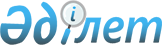 О проведении начальной военной подготовки молодежи в учебных заведениях города Астана в 2004-2005 учебном году
					
			Утративший силу
			
			
		
					Решение Акима города Астаны от 21 сентября 2004 года N 3-1-381. Зарегистрировано Департаментом юстиции города Астаны 20 октября 2004 года N 356. Утратило силу постановлением акимата города Астаны от 9 декабря 2009 года N 06-22

      Сноска. Утратило силу постановлением акимата города Астаны от 09.12.2009 N 06-22      В соответствии с  Законом Республики Казахстан "О всеобщей воинской обязанности и военной службе и  постановлением Правительства Республики Казахстан от 1 ноября 1996 года N 1340 "О начальной военной подготовке" аким города Астаны  РЕШИЛ: 

      1. Утвердить план основных мероприятий по улучшению организации и проведения начальной военной подготовки молодежи в учебных заведениях города Астана на 2004-2005 учебный год (приложение 1). 

      2. Утвердить состав комиссии по проверке состояния начальной военной подготовки, военно-патриотического воспитания и физической подготовки допризывной и призывной молодежи в учебных заведениях города Астана (приложение 2). 

      3. Утвердить программу проверки состояния начальной военной подготовки, военно-патриотического воспитания и физической подготовки допризывной и призывной молодежи в учебных заведениях города Астаны (приложение 3). 

      4. Государственным органам и учреждениям, организациям, ответственным за выполнение плана основных мероприятий по улучшению организации и проведения начальной военной подготовки молодежи на 2004-2005 год, принять необходимые меры по реализации мероприятий. 

      5. Признать утратившим силу решение акима города Астаны от 16 сентября 2002 года N 3-1-20 "Об утверждении плана основных мероприятий по улучшению организации и проведения начальной военной подготовки молодежи в учебных заведениях города Астаны" (зарегистрировано в Управлении юстиции города Астаны 10 октября 2002 года за N 225; опубликовано в газетах "Вечерняя Астана" N 127 от 2 ноября 2002 года и "Астана акшамы" N 138 от 19 октября 2002 года). 

      6. Контроль за исполнением настоящего решения возложить на  заместителя акима города Астаны Толибаева М.Е. 

         Аким города Астаны                      У. ШУКЕЕВ 

 

        Заместитель акима                        Толибаев М.Е. 

 

        Руководитель аппарата акима              Тамабаев К.Ж. 

 

        И.о. заведующего отделом 

      документационной экспертизы 

      аппарата акима                           Ертаев Ж.Б.       Согласовано       Аким района "Алматы"                     Еркетаев М.Д. 

 

        Аким района "Сарыарка"                   Ахметов С.К. 

 

        Директор Департамента 

      здравоохранения                          Шайдаров М.З. 

 

        Директор Департамента 

      образования                              Рахимжанов А.М. 

 

        Директор Департамента 

      туризма и спорта                         Айтхожин А.С. 

 

        Начальник Управления 

      по чрезвычайным ситуациям                Искендиров Ж.Ж.        Начальник Департамента 

      по делам обороны                         Мынжанов К.Т.       Директор Департамента 

      финансов                                 Аскарова А.Е.       Директор Департамента 

      внутренней политики                      Саиров Е.Б. 

 

    Приложение 1              

к решению акима города Астаны     

от 21 сентября 2004 года       

N 3-1-381                ПЛАН 

основных мероприятий по улучшению организации и проведения 

начальной военной подготовки молодежи в учебных заведениях 

города Астаны на 2004-2005 учебный год 

       Приложение 2              

к решению акима города Астаны     

от 21 сентября 2004 года       

N 3-1-381              

        СОСТАВ 

комиссии по проверке состояния начальной военной подготовки, 

военно-патриотического воспитания и физической  

подготовки допризывной и призывной молодежи  

в учебных заведениях города Астана 

   Джантемиров                 - главный специалист по мобилизационной 

Вячеслав Абильевич            работе государственно-правового 

                              отдела аппарата акима города, 

                              председатель комиссии; 

 

  Сагнаев                     - заместитель начальника 2-го отдела 

Марат Шолпанович              (призыва) Департамента по делам 

                              обороны города, заместитель 

                              председателя комиссии; 

 

                            Члены комиссии: 

 

  Казимирчик                  - начальник отдела спорта Департамента 

Роман Викторович              туризма и спорта; 

 

  Сундетов                    - главный специалист отдела  

Габит Насырович               профессионального образования 

                              Департамента образования; 

 

  Просалова Нина              - начальник Центра подготовки и обучения 

Ивановна                      Управления по чрезвычайным ситуациям 

                              (по согласованию); 

 

  Токамбаева Елена            - заведующая отделом гигиены детей 

Шаймуратовна                  и подростков Департамента 

                              государственного санитарно- 

                              эпидемиологического надзора. 

 

         Приложение 3              

к решению акима города Астаны     

от 21 сентября 2004 года       

N 3-1-381                ПРОГРАММА 

проверки состояния начальной военной подготовки (НВП), военно-патриотического воспитания и физической подготовки допризывной и призывной молодежи в учебных заведениях города Астаны 
					© 2012. РГП на ПХВ «Институт законодательства и правовой информации Республики Казахстан» Министерства юстиции Республики Казахстан
				N 

п/п Наименование мероприятий Срок  

исполнения Ответственные за выполнение Отметка 

о выпол 

нении 1 2 3 4 5 1. Руководство по организации 

начальной военной подготовке (далее - НВП). 

Провести проверку состояния НВП, 

военно-патриотического воспитания (далее - ВПВ) и физической подготовки молодежи в учебных заведениях города Астаны. 

 

  Результаты работы комиссии о ходе 

проведения начальной военной подготовки и военно-патриотического воспитания молодежи анализировать и рассматривать на заседаниях аппарата акима города и Департамента образования, принимать меры по устранению 

недостатков Согласно 

графику 

 

 

 

 

 

 

 

                 Февраль 

2005г., 

май 

2005 г. Комплексная 

комиссия 

 

 

 

 

 

 

 

                 Аппарат 

акима 

города, 

Департамент 

образования, 

Департамент по делам 

обороны  2.  Проводить анализ состояния НВП, военно-патриотического воспитания и физической подготовки молодежи. Ежемесячно на 

учебно-методических сборах преподавателей-организаторов НВП Департамент по делам 

обороны, 

Департамент 

образования  3.  Подготовить и провести совместное совещание с преподавателями-организаторами НВП, со специалистами по работе с юношами допризывного и призывного возрастов аппаратов акимов районов, Департамента туризма и спорта, городского Управления по чрезвычайным ситуациям, Департамента здравоохранения, Департамента финансов, на котором рассмотреть вопросы улучшения организации и проведения НВП, военно-патриотического воспитания и физической подготовки молодежи в свете требований постановления Правительства Республики Казахстан от 1 ноября 1996 года N 1340 "О начальной военной подготовке".  Июнь 2005 г.    Акимы районов "Алматы", 

"Сарыарка", 

Департамент 

образования, Департамент 

по делам 

обороны, 

Департамент 

финансов, 

Департамент 

здравоохранения, Департамент 

туризма и 

спорта  4.  Положительный опыт проведения НВП обобщить и распространить среди учебных заведений города.  Март 

2005 г.  Департамент 

по делам 

обороны, 

Департамент 

образования  5.  Запланировать и организовать 3-дневные учебно-полевые сборы с юношами допризывного и призывного возрастов. Согласовать с комендантом гарнизона сроки, место и порядок проведения стрельб боевыми патронами из автомата Калашникова. Подготовить руководящую инструктивную документацию.  Май 

2005 г.  Комендант 

гарнизона, 

Департамент 

по делам 

обороны, 

Департамент 

образования  6.  Предусмотреть средства из бюджета для создания в районах "Алматы" и "Сарыарка" оборонно-спортивных оздоровительных лагерей (ОСОЛ), согласовать с Департаментом по делам обороны города Астаны.    До принятия бюджета города на 2005 год Акимы районов 

"Алматы" и "Сарыарка", Департамент образования, Департамент по делам обороны   7.  Рассмотреть вопросы состояния НВП, военно-патриотического воспитания и физической подготовки молодежи: 

на совещании аппарата акима города; 

на заседаниях педагогических советов учебных заведений; 

 

 

 

 

 

          на совещаниях Департамента туризма и спорта города Астаны; 

 

 

 

 

 

 

            на заседаниях внештатно-методических советов.  До 15.03.2005 г.  

 

 

       До 15.12.2004 г., До 15.05.2005 г.  

 

  До 15.12.2004 г. До 15.04.2005 г.,  

 

     До 15.12.2004 г., До 15.05.2005 г.  Аппарат акима 

 

 

 

 

 

 

            Директора учебных заведений 

 

 

 

 

 

          Департамент туризма и спорта  

 

 

 

 

 

 

            Департамент по делам обороны   8. Проводить работу по отбору кандидатов на должность преподавателей-организаторов НВП учебных заведений. Постоянно Директора 

учебных заведений города, 

Департамент 

по делам 

обороны 9. Осуществлять контроль и оказывать помощь директорам учебных заведений по вопросам организации и проведения НВП и военно-патриотического воспитания молодежи, подготовки преподавателей-организаторов НВП и создания учебно-материальной базы. В течение 

учебного года Департамент 

образования, 

Департамент 

по делам 

обороны 10. Принять меры по оснащению кабинетов НВП новыми плакатами (1 комплект - 40 плакатов, цена 1 комплекта 2800 тенге)  по НВП на государственном и русском языках (12 серий на 12 кассетах, 1 кассета - 550 тенге). Срок до 

1 июля 2005 г. Директора 

учебных заведений 11. Проводить смотры-конкурсы между учебными заведениями города "Лучший кабинет НВП", "Лучший преподаватель-организатор". Ежеквартально Департамент 

образования, 

Департамент 

по делам 

обороны 12. Принять меры по обеспечению учебных заведений учебным имуществом и вооружением, средствами химической защиты по гражданской обороне и основам медицинских знаний. Январь 2005 г. Департамент 

образования, 

Департамент 

по делам 

обороны, Управление по чрезвычайным ситуациям 13. Организовать и проводить в организациях образования   военно-спортивные игры "Ак-сункар", "Алау", "Улан", "Жас кыран". Ежегодно в 

период учебного 

года 

 Департамент 

образования, 

Департамент 

по делам 

обороны 14. Проведение военно-спортивной акции "Патриот", смотра среди учебных заведений города и военных кафедр города в честь Дня независимости Республики Казахстан. Декабрь 2004 г. Департамент 

образования, 

Департамент 

внутренней 

политики 

(по согласованию) 15. Организация и проведение соревнований по НВП и военно-прикладным видам спорта. Декабрь 2004 г., 

май 2005 г. Департамент 

образования, 

Департамент 

по делам 

обороны, 

ОО "Отан" 16. Организовать и провести учебно-полевые сборы: 

а) для учащихся 11-х классов учебных заведений; 

б) для учащихся предвыпускного курса профессиональной школы - 

10-дневные сборы (60 часов); 

в) для юношей призывного возраста, не прошедших НВП в учебных заведениях. май-июнь 2005 г., 

июнь 2005 г. 

 

  Перед призывом в 

Вооруженные силы 

Республики 

Казахстан Департамент 

по делам 

обороны, 

Департамент 

образования, 

директора 

учебных 

заведений 17. Подготовить и провести 3-дневные учебно-методические сборы с преподавателями - организаторами НВП учебных заведений. Февраль 2005 г. Департамент 

по делам 

обороны 18. Осуществлять контроль за состоянием учета, хранения, использования специального имущества по НВП, основ безопасности жизнедеятельности (ОБЖ) и чрезвычайных ситуаций (ЧС) в учебных заведениях. Систематически контролировать состояние несения службы сторожами. Постоянно Директора 

учебных 

заведений 19. Контролировать проведение преподавателями-организаторами НВП качество усвоения молодежью пройденного материала. Издавать приказы о начале и об окончании обучения по НВП, о назначении командиров взводов и отделений. Представлять информации о состоянии НВП и военно-патриотического воспитания молодежи в Департамент по делам обороны города Астаны. В течение 

учебного года Директора 

учебных 

заведений, 

Департамент 

образования 

(по согласованию) 20. Подвести итоги НВП и военно-патриотической работы за 2004 учебный год. Представить итоговый доклад о состоянии НВП молодежи за истекший учебный год в вышестоящие органы (по согласованию). До 25.12.2004г. Департамент 

образования, 

Департамент 

здравоохранения, 

Департамент 

по делам 

обороны, 

Департамент 

туризма и 

спорта города 

Астаны, 

Управление по 

чрезвычайным 

ситуациям 21. Осуществлять контроль за ходом проведения Программы "Здоровье", анализ ее эффективности в формировании психофизического и нравственного здоровья подростков допризывного и призывных возрастов. Постоянно Департамент 

по делам 

обороны, 

Департамент 

образования, 

Департамент 

здравоохранения (по согласованию) 22. Информировать Департамент организационно-мобилизационной работы Министерства обороны Республики Казахстан и аппарат акима города Астаны о ходе проведения НВП, военно-патриотического воспитания и физической подготовки. Ежеквартально Департамент 

по делам 

обороны 

города Астаны Часы 

работы Кто 

проверяется Что проверяется Кто 

проверяет Метод 

проверки Примечание 1-й 

час Учебные 

заведения: 

 

 

 

 

 

 

 

              Директор 

учебного 

заведения 

 

 

 

 

 

 

 

              Заместитель 

директора 

по воспитательной 

работе О состоянии НВП, военно-патриотического воспитания и физической подготовки молодежи в учебных заведениях. Приказ директора учебного заведения о начале НВП, создании учебных групп, назначении командиров взводов и отделений. 

 

  Состояние военно- патриотического воспитания и наглядной агитации по патриотическому воспитанию молодежи. 

План работы по военно-патриотическому воспитанию. Комиссия 

 

 

 

 

 

 

 

 

 

 

 

                               Представитель 

Департамента по 

делам 

обороны Заслушивание разработанных 

документов, 

проверка 

наличия и 

их выполнения 

 

 

 

 

 

 

 

 

 

 

 

                      Проверяет 

наличие и 

выполнение 

плана 

военно-патриотической работы 

и других 

документов, 

наглядную 

агитацию 

 Преподователь-организатор НВП Методическая подготовка преподавателя-организатора НВП. 

Наличие документов по организации учебного процесса НВП: 

план-конспект;     журнал учета успеваемости и посещаемости;     проверка выполнения программы по НВП;  

план по совершенствованию учебно-материальной базы по НВП; 

наличие военно-технического имущества. Представитель внештатного методического совета Департамента по делам обороны Присутствует на занятиях по НВП, сверяет недельный план с расписанием, журналом и с конспектами преподавателей-организаторов НВП Преподаватель физической культуры Состояние физической подготовки юношей. Представитель  Департамента по делам обороны, представитель Департамента туризма и спорта  Прием Президентских тестов 2-ой 

час Подведение итогов проверки   и составление акта проверки. Комиссия 